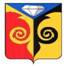 СОВЕТ ДЕПУТАТОВМЕДВЕДЁВСКОГО  СЕЛЬСКОГО ПОСЕЛЕНИЯКусинского муниципального районаЧелябинской области Р Е Ш Е Н И Е«06» октября  2023 г.                                                                           № 21Об исполнении бюджета Медведевского сельского поселения за 1 полугодие 2023г.Заслушав отчет главного бухгалтера администрации Медведевского сельского поселения об исполнении бюджета Медведевского сельского поселения за 1 полугодие 2023 года, Совет депутатов Медведевского сельского поселения отмечает следующее:По итогам 1 полугодия 2023 года доходы бюджета Медведевского сельского поселения (далее – бюджет сельского поселения) составили 3 767 031,01 руб., по сравнению с аналогичным периодом прошлого года доходы увеличились на 625 135,82 руб.Налоговые и неналоговые доходы поступили в сумме 166 432,29 руб., что меньше уровня соответствующего периода 2022 года на 7 038,99 руб.Расходы сельского бюджета за 1 полугодие 2023 года произведены        на сумму 3 708 596,58 рублей или 39,4 % к годовому плану.Расходы на заработную плату и страховые взносы составили 1 441 001,59 рублей 38,9 % от общих расходов, На оплату топливно-энергетических ресурсов – 582 778,62 руб.На приобретение материальных запасов направлено 260 635,00 рублей, основных средств 325 000,00 рублей.В соответствии со статьей 19 Устава Медведевского сельского поселения, статьей 48 Положения о бюджетном процессе в Медведевском сельском поселении и на основании выше изложенногоСовет депутатов Медведевского сельского поселения РЕШАЕТ:1. Утвердить отчет об исполнении бюджета Медведевского сельского поселения за 1 полугодие 2023 года, в том числе: общий объем доходов в сумме 3 767 031,01  рублей, общий    объем расходов в сумме 3 708 596,58 рублей с превышением доходов над расходами на сумму 58 434,43 рублей;в соответствии с бюджетной классификацией Российской Федерации по следующим показателям: по доходам бюджета Медведевского сельского поселения согласно Приложению 1 к настоящему решению;по расходам сельского бюджета по целевым статьям (муниципальным программам Медведевского сельского поселения и непрограммным направлениям деятельности) расходов бюджета Медведевского сельского поселения согласно Приложению 2 к настоящему решению;по расходам сельского бюджета по ведомственной структуре расходов бюджета Медведевского сельского поселения согласно Приложению 3 к настоящему решению;по расходам бюджета Медведевского сельского поселения по разделам и подразделам классификации расходов бюджетов согласно Приложению 4 к настоящему решению;по источникам финансирования дефицита бюджета Медведевского сельского поселения согласно Приложению 5 к настоящему решению.2. Настоящее решение вступает в силу со дня его принятия.Глава Медведевского сельского поселения		              И.В. ДаниловПредседатель Совета депутатов                                                   Е.Ю. КостылеваМедведевского сельского поселения				        Приложение 1к решению Совета депутатовМедведевского сельского поселения      от  06.10.2023 года  № 21Доходы бюджета Медведевского сельского поселенияза 1 полугодие 2023 годаПриложение 2к решению Совета депутатовМедведевского сельского поселения      от  06.10.2023 года  № 21Расходы бюджета по целевым статьям (муниципальным программамМедведевского сельского поселения, Кусинского муниципального района и непрограммным направлениям деятельности)расходов бюджета Медведевского сельского поселенияза 1 полугодие 2023 годаПриложение 3к решению Совета депутатовМедведевского сельского поселения      от  06.10.2023 года  № 21Расходы районного бюджета по ведомственной структуре расходовбюджета Медведевского сельского поселения за 1 полугодие 2023 годаПриложение 4к решению Совета депутатовМедведевского сельского поселения      от  06.10.2023 года  № 21Расходы бюджета Медведевского сельского поселения по разделами подразделам классификации расходов бюджетов за 1 полугодие 2023 годаПриложение 5к решению Совета депутатовМедведевского сельского поселения      от  06.10.2023 года  № 21Источники внутреннего финансирования дефицита бюджетаМедведевского сельского поселения за 1 полугодие 2023 годаНаименование кода+A6:C26Код бюджетной классификации Российской ФедерацииСумма       Наименование кода+A6:C26Код бюджетной классификации Российской ФедерацииСумма       ВСЕГО3 767 031,01НАЛОГОВЫЕ И НЕНАЛОГОВЫЕ ДОХОДЫ000.1.00.00000.00.0000.0003 767 031,01НАЛОГИ НА ПРИБЫЛЬ, ДОХОДЫ000.1.01.00000.00.0000.000156 731,20Налог на доходы физических лиц000.1.01.02000.01.0000.11048 236,11НАЛОГИ НА ИМУЩЕСТВО000.1.06.00000.00.0000.000108 495,09Налог на имущество физических лиц000.1.06.01000.00.0000.11029 246,17Земельный налог000.1.06.01000.02.0000.11079 248,92Земельный налог с организаций000.1.05.03000.01.0000.11037 445,49Земельный налог с физических лиц000.1.05.04000.02.0000.11041 803,43ДОХОДЫ ОТ ИСПОЛЬЗОВАНИЯ ИМУЩЕСТВА, НАХОДЯЩЕГОСЯ В ГОСУДАРСТВЕННОЙ И МУНИЦИПАЛЬНОЙ СОБСТВЕННОСТИ000.1.11.00000.00.0000 1208 701,09Доходы, получаемые в виде арендной платы за земли после разграничения государственной собственности на землю, а также средства от продажи права на заключение договоров аренды указанных земельных участков (за исключением земельных участков бюджетных и автономных учреждений) 000.1.11.05025.00.0000 120345,19Доходы от сдачи в аренду имущества, составляющего государственную (муниципальную) казну (за исключением земельных участков) 000.1.11.05070.00.0000 1208 355,90ПРОЧИЕ НЕНАЛОГОВЫЕ ДОХОДЫ000.1.17.00000.00.0000.1501 000,00Инициативные платежи000.1.17.15030.00.0000.1501 000,00БЕЗВОЗМЕЗДНЫЕ ПОСТУПЛЕНИЯ000.2.00.00000.00.0000.0003 600 598,72БЕЗВОЗМЕЗДНЫЕ ПОСТУПЛЕНИЯ ОТ ДРУГИХ БЮДЖЕТОВ БЮДЖЕТНОЙ СИСТЕМЫ РОССИЙСКОЙ ФЕДЕРАЦИИ000.2.02.00000.00.0000.0003 600 598,72Дотации бюджетам бюджетной системы Российской Федерации000.2.02.10000.00.0000.151655 100,00Субвенции бюджетам бюджетной системы Российской Федерации000.2.02.30000.00.0000.15183 800,00Иные межбюджетные трансферты000.2.02.40000.00.0000.1512 861 698,72НаименованиеКод классификации расходов бюджетовСуммаНаименованиецелевая статьяСуммаВСЕГО:3 708 596,58Муниципальная программа "Развитие дорожного хозяйства в Кусинском муниципальном районе"0100000000250 203,66Муниципальная программа "Обеспечение доступным и комфортным жильем - граждан Российской Федерации" в Кусинском муниципальном районе"030000000030 196,70Муниципальная программа "Охрана окружающей среды в Кусинском муниципальном районе"140000000085 351,74Муниципальная программа "Развитие культуры и туризма в Кусинском муниципальном районе"150000000047 000,00Муниципальная программа "Создание систем оповещения и информирования населения о чрезвычайных ситуациях природного и техногенного характера на территории Кусинского муниципального района"180000000024 000,00Муниципальная программа "Совершенствование и развитие гражданской обороны, защиты населения и территорий от чрезвычайных ситуаций, обеспечения пожарной безопасности и безопасности людей на водных объектах на территории Кусинского муниципального района Челябинской области"2600000000570 505,67Муниципальная программа "Обеспечение общественного порядка и противодействие преступности в Кусинском муниципальном районе"380000000077 037,45Муниципальная программа "Благоустройство территории Медведевского сельского поселения"630000000086 016,00Непрограммные расходы99000000002 538 285,36НаименованиеКод классификации расходов бюджетовКод классификации расходов бюджетовКод классификации расходов бюджетовСуммаНаименованиеведомстворазделподразделСуммаВСЕГО:3 708 596,58Администрация Медведевского сельского поселения8013 708 596,58ОБЩЕГОСУДАРСТВЕННЫЕ ВОПРОСЫ801011 970 178,77Функционирование высшего должностного лица субъекта Российской Федерации и муниципального образования8010102341 000,15Функционирование законодательных (представительных) органов государственной власти и представительных органов муниципальных образований8010103247 915,85Функционирование Правительства Российской Федерации, высших исполнительных органов государственной власти субъектов Российской Федерации, местных администраций80101041 369 462,77Обеспечение деятельности финансовых, налоговых и таможенных органов и органов финансового (финансово-бюджетного) надзора80101061 000,00Другие общегосударственные вопросы801011310 800,00НАЦИОНАЛЬНАЯ ОБОРОНА8010277 037,45Мобилизационная и вневойсковая подготовка801020377 037,45НАЦИОНАЛЬНАЯ БЕЗОПАСНОСТЬ И ПРАВООХРАНИТЕЛЬНАЯ ДЕЯТЕЛЬНОСТЬ80103694 505,67Гражданская оборона8010309694 505,67НАЦИОНАЛЬНАЯ ЭКОНОМИКА80104250 203,66Дорожное хозяйство (дорожные фонды)8010409250 203,66ЖИЛИЩНО-КОММУНАЛЬНОЕ ХОЗЯЙСТВО80105584 319,29Коммунальное хозяйство801050230 196,70Благоустройство8010503554 122,59ОХРАНА ОКРУЖАЮЩЕЙ СРЕДЫ8010685 351,74Другие вопросы в области охраны окружающей среды801060585 351,74СОЦИАЛЬНАЯ ПОЛИТИКА8011047 000,00Социальное обеспечение населения801100347 000,00НаименованиеразделподразделСуммаНаименованиеразделподразделСуммаВСЕГО:3 708 596,58ОБЩЕГОСУДАРСТВЕННЫЕ ВОПРОСЫ011 970 178,77Функционирование высшего должностного лица субъекта Российской Федерации и муниципального образования0102341 000,15Функционирование законодательных (представительных) органов государственной власти и представительных органов муниципальных образований0103247 915,85Функционирование Правительства Российской Федерации, высших исполнительных органов государственной власти субъектов Российской Федерации, местных администраций01041 369 462,77Обеспечение деятельности финансовых, налоговых и таможенных органов и органов финансового (финансово-бюджетного) надзора01061 000,00Другие общегосударственные вопросы011310 800,00НАЦИОНАЛЬНАЯ ОБОРОНА0277 037,45Мобилизационная и вневойсковая подготовка020377 037,45НАЦИОНАЛЬНАЯ БЕЗОПАСНОСТЬ И ПРАВООХРАНИТЕЛЬНАЯ ДЕЯТЕЛЬНОСТЬ03694 505,67Гражданская оборона0309694 505,67НАЦИОНАЛЬНАЯ ЭКОНОМИКА04250 203,66Дорожное хозяйство (дорожные фонды)0409250 203,66ЖИЛИЩНО-КОММУНАЛЬНОЕ ХОЗЯЙСТВО05584 319,29Коммунальное хозяйство050230 196,70Благоустройство0503554 122,59ОХРАНА ОКРУЖАЮЩЕЙ СРЕДЫ0685 351,74Другие вопросы в области охраны окружающей среды060585 351,74СОЦИАЛЬНАЯ ПОЛИТИКА1047 000,00Социальное обеспечение населения100347 000,00Наименованиеисточников средствКод бюджетной классификацииСуммаИсточники финансирования дефицитов бюджетов801 00 00 00 00 00 0000 000- 58 434,43Источники внутреннего финансирования дефицитов бюджетов801 01 00 00 00 00 0000 000- 58 434,43Иные источники внутреннего финансирования дефицитов бюджетов801 01 06 00 00 00 0000 000- 58 434,43Увеличение прочих остатков средств бюджетов801 01 05 02 00 00 0000 500- 3 767 031,01Увеличение прочих остатков денежных средств бюджетов муниципальных районов801 01 05 02 01 05 0000 510- 3 767 031,01Уменьшение прочих остатков средств бюджетов801 01 05 02 00 00 0000 6003 708 596,58Уменьшение прочих остатков денежных средств бюджетов муниципальных районов801 01 05 02 01 05 0000 6103 708 596,58